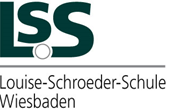 Hygieneplan für Veranstaltungen wie Elternabende , SV-Versammlung, Anleitertreffen, etc. :Grundsätzlich gilt der jeweils aktuelle Hygieneplan des HKM . Dieser wird für Veranstaltungen, die über den Unterricht hinausgehen ergänzt:-	Angebot Masken und Händedesinfektion am Eingang.-	Stühle stellen immer  mit  Mindestabstand, Stühle nummerieren und Plan  erfassen. In Klassenräumen bitte nur wenige Plätze (nummeriert ) freigeben  für Elternabende (Abstand!)-	Teilnehmer erhalten einen zugewiesenen Platz mit Nummer und müssen selbst Handynummer hinterlegen (Liste). -	 Raum vorher und zwischendurch ausreichend belüftenEs ist kein Verzehr von Speisen oder Getränken möglich  (außer mitgebrachte Getränke).Masken müssen durchgängig getragen werden.Stand 21.10.2020U. Stauch-Schauder, OSTD´nSchulleiterin